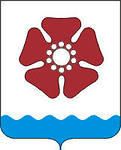 КОНТРОЛЬНО - СЧЕТНАЯ  ПАЛАТА МУНИПАЛЬНОГО ОБРАЗОВАНИЯ «СЕВЕРОДВИНСК»164501, г. Северодвинск,                                                                                 тел./факс (8184)52 39 82, 58 39 85ул. Бойчука, 3                                                                                                   е-mail:  ksp77661@yandex.ru  Заключение №  68
   по проекту решения Совета депутатов Северодвинска «О внесении изменений в Перечень муниципального недвижимого имущества, предназначенного для передачи во владение и (или) пользование субъектам  малого и среднего предпринимательства и организациям, образующим инфраструктуру поддержки субъектов малого и среднего предпринимательства»14 ноября  2014 года	Настоящее заключение подготовлено Контрольно-счетной палатой Северодвинска в соответствии с частью 2 статьи 157 Бюджетного Кодекса РФ, Федерального закона от 07.02.2011 № 6-ФЗ «Об общих принципах организации и деятельности контрольно-счетных органов субъектов Российской Федерации и муниципальных образований», Положением о бюджетном устройстве и бюджетном процессе в муниципальном образовании «Северодвинск», утвержденным решением Совета депутатов Северодвинска от 26.06.2008 № 74,  Положением о Контрольно-счетной палате муниципального образования «Северодвинск», утвержденным решением Совета депутатов Северодвинска от 28.11.2013 № 34, по проекту решения Совета депутатов Северодвинска «О внесении изменений в Перечень муниципального недвижимого имущества, предназначенного для передачи во владение и (или) пользование субъектам  малого и среднего предпринимательства и организациям, образующим инфраструктуру поддержки субъектов малого и среднего предпринимательства».Рассмотрев представленный проект, Контрольно-счетная палата Северодвинска отмечает следующее:Проектом решения предлагается внести в Перечень муниципального недвижимого имущества, предназначенного для передачи во владение и пользование субъектам  малого и среднего предпринимательства и организациям, образующим инфраструктуру поддержки субъектов малого и среднего предпринимательства, утвержденный решением Совета депутатов Северодвинска от 25.06.2009 № 66 (в редакции от 23.10.2014) следующие изменения:Изложить пункт 171 в следующей редакции:Исключить:пункт 33 (помещение по адресу ул. Капитана Воронина, 31, площадью 128,0 кв.м)  по обращению арендатора ООО «Алла». Назначение помещения – бытовые услуги непроизводственного характера (парикмахерская).В случае исключения объектов аренды из Перечня размер арендной платы увеличится на 10 %. Исходя из действующих договоров аренды, увеличение годового размера арендной платы в 2014 году составит:- по пр. Морской, д. 23 на  2 949,64 рублей, (где сумма арендной платы без применения коэффициента 0,9 составит – 29 496,40 рублей, с применением коэффициента 0,9 составляет – 26 546,76 рублей);- по ул. Капитана Воронина, д. 31 на 37 630,04 рублей (где сумма арендной платы без применения коэффициента 0,9 составит – 376 300,40 рублей, с применением коэффициента 0,9 составляет – 338 670,36 рублей).Обращаем внимание, что в  соответствии с  пунктом 3.6  Положения о порядке и условиях приватизации муниципального имущества, утвержденного решением Совета депутатов Северодвинска от 24.04.2003 № 41, в случае внесения в Совет депутатов Северодвинска проекта решения по исключению объектов муниципальной собственности из Перечня муниципального недвижимого имущества, предназначенного для передачи во владение и (или) пользование субъектам малого и среднего предпринимательства и организациям, образующим инфраструктуру поддержки субъектов малого и среднего предпринимательства, по основанию реализации субъектами малого и среднего предпринимательства преимущественного права на приобретение арендуемого муниципального имущества одновременно вносятся дополнения в Прогнозный план приватизации.Контрольно-счетная палата Северодвинска считает возможным принятие решения «О внесении изменений в Перечень муниципального недвижимого имущества, предназначенного для передачи во владение и (или) пользование субъектам  малого и среднего предпринимательства и организациям, образующим инфраструктуру поддержки субъектов малого и среднего предпринимательства» на заседании Совета депутатов Северодвинска.Председатель Контрольно-счетной палаты Северодвинска                                                                                             О.А.Поповисп. Минина Е.В.58-39-85№п/пАдрес помещенияПлощадь171Морской, 2374,9